Bovenkant formulierSituatietekening: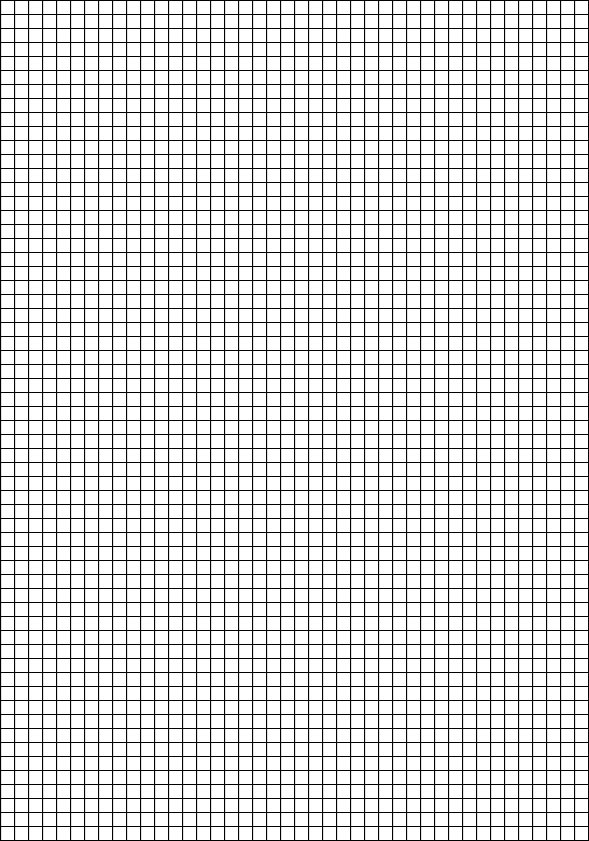 Toedrachtsomschrijving: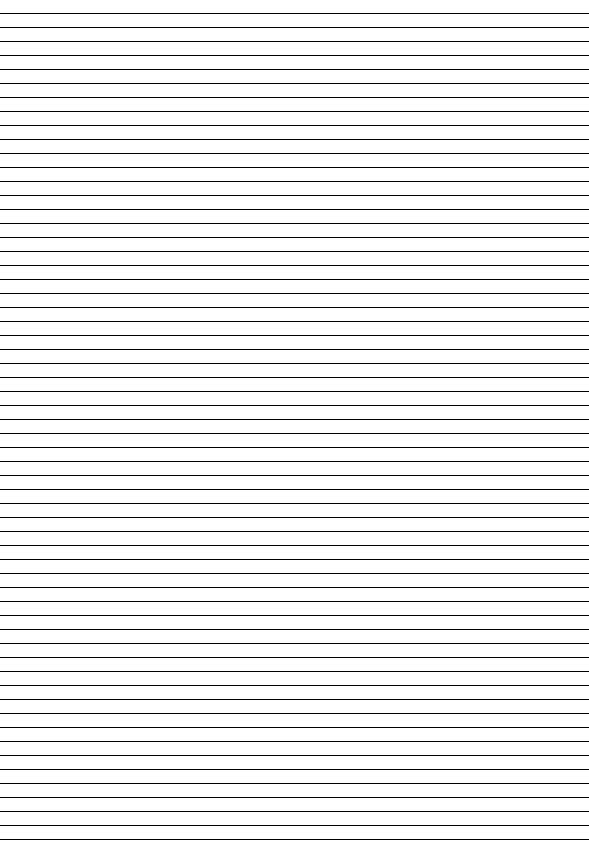 Onderkant formulierSchade-aangifteformulierA.Verzekerde/belanghebbende:Naam:Adres:Postcode en woonplaats:Telefoon:Heeft verzekerde/belanghebbende m.b.t deze
schade recht op aftrek BTW?B.LuchtvaartuigMerk + typeRegistratieMTOWWas het luchtvaartuig bij
aanvang van de vlucht luchtwaardig.C.Gezagvoerder:Naam:Adres:Postcode en woonplaats:Telefoon:Bewijs van bevoegdheid:Bevoegdheidverklaring(en):          Geldig tot:Medische verklaring:          Geldig tot:in dienst van bezitter, houder of
exploitant luchtvaartuig?D.Passagier(s) en/of leerling:1.Naam:Adres:Postcode en woonplaats:Telefoon:2.Naam:Adres:Postcode en woonplaats:Telefoon:3.Naam:Adres:Postcode en woonplaats:Telefoon:E.Vluchtgegevens:Aard van de vlucht:Indien 'zakelijk', s.v.p. kopie vervoersvergunning of
ontheffing meesturen, voorzover van toepassing.Indien 'zakelijk', s.v.p. kopie vervoersvergunning of
ontheffing meesturen, voorzover van toepassing.Is er een vevoersbewijs afgegeven?Zo ja, s.v.p. kopie meesturen.Zo ja, s.v.p. kopie meesturen.Vluchtregels:Schade ontstaan tijdens:F.Schadegegevens:Datum schadegebeurtenis:Tijdstip:Schade locatie:Vlucht:van  naar Luchtvaartuig beschadigd aan:Schade buiten luchtvaartuig aan:Zijn er gewonden en/of doden?Heeft de tegenpartij u aansprakelijk gesteld?Zo ja, s.v.p. kopie meesturen.Door wiens schuld, nalatigheid of onvoorzichtheid ontstond de schade?Door wiens schuld, nalatigheid of onvoorzichtheid ontstond de schade?Naam:Adres:Postcode en woonplaats:Telefoon:Registratie ander luchtvaartuig:Bij welke maatschappij verzekerd 
tegen aansprakelijkheid:G.Onstandigheden tijdens voorval:Windrichting en -sterkte:Zicht:Hoogte boven MSL / AGL: / S.v.p. kopieën van METAR en TAF m.b.t tijdstip van het schadevoorval meesturen.S.v.p. kopieën van METAR en TAF m.b.t tijdstip van het schadevoorval meesturen.H.Slachtoffers eigen luchtvaartuig:1.Naam:Adres:Postcode en woonplaats:Telefoon:Geslacht:Leeftijd:Beroep:Aard letsel:Ziekenhuis waarheen vervoerd:2.Naam:Adres:Postcode en woonplaats:Telefoon:Geslacht:Leeftijd:Beroep:Aard letsel:Ziekenhuis waarheen vervoerd:3.Naam:Adres:Postcode en woonplaats:Telefoon:Geslacht:Leeftijd:Beroep:Aard letsel:Ziekenhuis waarheen vervoerd:I.Slachtoffers buiten eigen luchtvaartuig:Slachtoffers buiten eigen luchtvaartuig:1.Naam:Adres:Postcode en woonplaats:Telefoon:Geslacht:Leeftijd:Beroep:Aard letsel:Ziekenhuis waarheen vervoerd:2.Naam:Adres:Postcode en woonplaats:Telefoon:Geslacht:Leeftijd:Beroep:Aard letsel:Ziekenhuis waarheen vervoerd:3.Naam:Adres:Postcode en woonplaats:Telefoon:Geslacht:Leeftijd:Beroep:Aard letsel:Ziekenhuis waarheen vervoerd:J.RelatieStaan één of meer van de slachtoffers in een bijzondere
relatie tot de bezitter, houder en/of exploitant
van het luchtvaartuig?Zo ja, wie en welke relatie (echtgenoot, werknemer,
opdrachtnemer, gezinslid, enz)?K.ToelichtingWilt u een uitgebreide toedrachtsomschrijving, zo mogelijk vergezeld van de situatieschets,
meesturen? U kunt daartoe gebruik maken van het blad dat meegeprint wordt na het uitprinten van
dit formulier.Wilt u een uitgebreide toedrachtsomschrijving, zo mogelijk vergezeld van de situatieschets,
meesturen? U kunt daartoe gebruik maken van het blad dat meegeprint wordt na het uitprinten van
dit formulier.L.FinancieringIs uw luchtvaartuig gefinancieerd?Zo ja, bij  , te Contractnr. M.PolitieIs er politie aanwezig geweest?Zo ja, politie te  , te Verbalisant(en) N.Slotverklaringvorenstaande vragen en opgaven naar beste weten, juist en overeenkomstig de waarheid te hebben
beantwoord en verstrekt, en geen bijzonderheden met betrekking tot deze schade te hebben
verzwegen;dit schade-aangifteformulier, en de eventueel nog nader te verstrekken gegevens aan de maatschappij
te verstrekken om te dienen tot vaststelling van de omvang van de schade en het recht op uitkering;van de inhoud van dit formulier kennis te hebben genomen en dat hij ermee op de hoogte is dat de
verstrekte gegevens kunnen worden verwerkt in het Centraal Informatiesysteem Schade en dat het
privacyreglement van de Stichting CIS op die registratie van toepassing is.
Datum: 

Handtekening:



............................................. (Met pen invullen na het uitprinten)